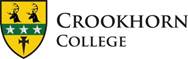 TECHNOLOGY DEPARTMENTDirection of DevelopmentsThe Technology team consists of four full time staff and a full time technician. The team is developing the curriculum taught prior to GCSE’s to reflect the changes to qualifications in 2017.  Alongside this there is a desire to expand the qualifications offered to best suit our students. How we work as a teamThere is very close collaboration with all members of the team. A lot of time is given to developing a department ethos and to ensure there is a common approach to our teaching in order to reinforce the principles of design and technology. This ethos is promoted by teaching staff, technician support, special needs assistants and the college Senior Leadership Team.Course ProgrammesThe schemes of work in years 7 & 8 allow students to gain a range of experiences in RM, Graphics, Engineering and Hospitality & Catering. In year 9 there are early entry groups and initial option choices for Y9. Teacher assessments for each module of work, show the pupils if they are ‘on track’ for their end of Y11 estimates. Five subjects are offered at Key Stage 4, with students being able to choose one or more Technical awards in Visual Communication (Graphics), Materials Technology (RM), L1/2 Award in Hospitality and Catering, BTEC Tech Award in Engineering and GCSE Design Technology.All staff teach to their strengths and are encouraged to develop these to complement the team.ResourcesThe design and technology department is based in eight different bases (two catering rooms, two workshops, graphics room, Engineering classroom / CAD Suite, ICT suite and a separate classroom) within two areas of the College. The ICT suite and Engineering Room have been refurbished to a very high standard and our rooms are recognised as being some of the best facilities you will see! The level of resources to deliver both the curriculum is good and has been enhanced year on year with excellent funding being awarded to support the work of the department.Professional DevelopmentThe design and technology department has built a strong team of staff who have a shared vision for the subject. The department promotes staff development through very successful in-house training and from courses run by external agencies. All our staff have benefited from a development programme that has ensured that they keep up to date with their skills and knowledge for their specific job descriptions as well as time given for personal developments in areas that they wish to develop in the future.Crookhorn offers a full and well established CPD programme. The College encourages career progression and we recognise that our staff are our most valuable resource.